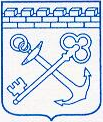 АДМИНИСТРАЦИЯ ЛЕНИНГРАДСКОЙ ОБЛАСТИКОМИТЕТ ПО ВНЕШНИМ СВЯЗЯМ ЛЕНИНГРАДСКОЙ ОБЛАСТИПРИКАЗот __ ноября   2013 года № 1О внесении изменений в Приказ комитета по внешним связям Ленинградской области от 29 июля 2013 года № 1 «Об утверждении состава комиссии по соблюдению требованийк служебному поведению государственных гражданских служащихЛенинградской области и урегулированию конфликта интересовв комитете по внешним связям Ленинградской области  и утверждении порядка ее работы»В соответствии с пунктом 2 постановления    Правительства   Ленинградской    области от 30 августа 2013 года № 283 «О внесении изменений в постановление Правительства Ленинградской области от 9 декабря 2010 года "О комиссиях по соблюдению требований к служебному поведению государственных гражданских служащих Ленинградской области и урегулированию конфликта интересов в органах исполнительной власти Ленинградской области и аппаратах мировых судей Ленинградской области"приказываю:Внести в Положение о порядке работы комиссии по соблюдению требований к служебному поведению государственных гражданских служащих Ленинградской области и урегулированию конфликта интересов в комитете по внешним связям Ленинградской области (приложение № 2), утвержденное Приказом комитета по внешним связям Ленинградской области от 29 июля 2013 года № 1 «Об утверждении состава комиссии по соблюдению требований к служебному поведению государственных гражданских служащих Ленинградской области и урегулированию конфликта интересов в комитете по внешним связям Ленинградской области  и утверждении порядка ее работы» следующие изменения:в подпункте «г» пункта 2.1 слова «руководителем органа исполнительной власти Ленинградской области» заменить словами «Губернатором Ленинградской области либо уполномоченным им должностным лицом»,в подпункте «б» пункта 7.4-1 после слова «направить» дополнить словами «в срок, установленный пунктом 8.2 настоящего Положения».Контроль за исполнением настоящего приказа оставляю за собой.Председатель комитетаА.Ю. Минин